1.AMAÇ: Bu prosedürün amacı Zonguldak Özel Level Hospıtal ve bağlı tesislerinin faaliyetleri sırasında oluşabilecek potansiyel tehlikelerin ve bunlara ilişkin risklerin belirlenmesi, böylelikle beklenen veya olası risklerin kontrol altına alınmasına ilişkin yöntem ve esasların sistematik bir şekilde tanımlanmasını sağlamaktadır. 6331 no’lu İş Sağlığı ve Güvenliği Kanunu gereği işverenlerin işyerlerinde yapmakla yükümlü oldukları tehlikelerin tanımlanması ve risklerin değerlendirilmesi amacıyla, İş Sağlığı Ve Güvenliği Risk Değerlendirmesi Yönetmeliği kapsamında gerekli çalışmaların yapılmasıdır.2. KAPSAM: Bu prosedür, Zonguldak Özel Level Hospıtal tüm çalışma alanı ve sahasını kapsar.3. YASAL DAYANAKLAR6331 Sayılı İş Sağlığı ve Güvenliği Kanunuİş Sağlığı ve Güvenliği Risk Değerlendirmesi Yönetmeliği4. KISALTMALAR: KKD: Kişisel koruyucu donanımİSGB: İş Sağlığı ve Güvenliği BirimiİSGK: İş Sağlığı ve Güvenliği Kurulu5. TANIMLAR:Tehlike: İnsanların yaralanması, hastalanması, malın veya malzemenin zarar görmesi, işyeri ortamının zarar görmesi veya bunların birlikte gerçekleşmesine sebep olabilecek sebep olabilecek potansiyel kaynak veya durum.Tehlike Tanımlanması: Bir tehlikenin varlığını tanıma ve özelliklerini tarif etme  prosesi.Risk: Tehlikeli bir olayın meydana gelme olasılığı ile sonuçlarının bileşimi (Risk=Olasılık x Etki)Risk Değerlendirme: Riskin büyüklüğü tahmin etmek ve riske tahammül edilip edilemeyeceğine karar vermek için kullanılan prosesin tamamı.Katlanabilir/Kabul edilebilir Risk: Kuruluşun, yasal zorunluluklara ve kendi İSG politikasına göre, tahammül edebileceği düzeye indirilmiş risk. (Risk derecesi 4 veya 4’ün altında olan risklerdir.)Kaza: Ölüme, hastalıklara, yaralanmalara, maddi zararlara veya diğer kayıplara yol açan ve istenmeyen olay.Olay: Kazaya neden olan veya kazaya sebep potansiyele sahip istenmeyen durum. Hastalığa, ölüme, yaralanmaya, zarara veya diğer kayıplara sebep olmadan gerçekleşen olaylar  “hasarsız olay” olarak tanımlanır. Olaylar “hasarsız olay”ları da kapsar.Risk Değerlendirme Ekibi:Risk değerlendirmesi, işverenin oluşturduğu bir ekip tarafından gerçekleştirilir. Risk değerlendirmesi ekibi aşağıdakilerden oluşur.İşveren veya İşveren vekili İşyerinde sağlık ve güvenlik hizmetini yürüten iş güvenliği uzmanları ile işyeri hekimleri İşyerindeki çalışan temsilcileri. İşyerindeki destek elemanları. İşyerindeki bütün birimleri temsil edecek şekilde belirlenen ve işyerinde yürütülen çalışmalar, mevcut veya muhtemel tehlike kaynakları ile riskler konusunda bilgi sahibi çalışanlar.İşveren, ihtiyaç duyulduğunda bu ekibe destek olmak üzere işyeri dışındaki kişi ve kuruluşlardan hizmet alabilir.Risk değerlendirmesi çalışmalarının koordinasyonu işveren veya işveren tarafından ekip içinden görevlendirilen bir kişi tarafından da sağlanabilir.İşveren, risk değerlendirmesi çalışmalarında görevlendirilen kişi veya kişilerin görevlerini yerine getirmeleri amacıyla araç, gereç, mekan ve zaman gibi gerekli bütün ihtiyaçlarını karşılar, görevlerini yürütmeleri sebebiyle hak ve yetkilerini kısıtlayamaz.Rish değerlendirmesi çalışmalarında görevlendirirlen kişi veya kişiler işveren tarafından sağlanan bilgi ve belgeleri korur ve gizli tutar.Tehlikelerin Tanımlanması:Tehlikeler tanımlanırken çalışma ortamı, çalışanlar ve işyerine ilişkin ilgisine göre asgari olarak aşağıda belirtilen bilgiler toplanır.İşyeri bina ve eklentileriİşyerinde yürütülen faalliyetler ile iş ve işlemlerÜretim süreç ve teknikleriİş ekipmanlarıKullanılan maddelerOrganizasyon ve hiyerarşik yapı, görev, yetki ve sorumluluklarÇalışanların tecrübe ve düşünceleriİşe başlamadan önce ilgili mevzuat gereği alınacak çalışma izin belgeleriÇalışanların eğitim, yaş cinsiyet ve benzeri özellikleri gibi sağlık gözetimi kayıtlarıGenç, yaşlı, engelli, gebe veya emziren çalışanlar gibi özel politika gerektiren gruplar ile kadın çalışanların durumuİşyerinin teftiş sonuçlarıMeslek hastalığı kayıtlarıİş kazası kayıtlarıİşyerinde meydana gelen ancak yaralanma veya ölüme neden olmadığı halde işyeri ya da iş ekipmanının zarara uğramasına yol açan olaylara ilişkin kayıtlarRamak kala olay kayıtlarıMalzeme Güvenlik Bilgi formlarıOrtam ve kişisel maruziyet düzeyi ölçüm sonuçlarıSağlık ve güvenlik planı ve patlamadan korunma dökümanı gibi belirli işyerlerinde hazırlanması gereken dökümanlar.Varsa daha önce yapılmış risk değerlendirmesi çalışmalarıAcil durum planlarıTehlikelere ilişkin bilgiler toplanırken yöntem ve teknikleri ile aynı işlemi, yapan benzer işyerlerinde meydana gelen iş kazaları ve ortaya çıkan meslek hastalıkları da değerlendirilebilir.Toplanan bilgiler ışığında; İş Sağlığı ve Güvenliği ile ilgili mevzuatta yer alan hükümler de dikkate alınarak. Çalışma ortamında bulunan fiziksel, kimyasal, biyolojik, psikososyal, ergonomik ve benzeri tehlike kaynaklarından oluşan veya bunların etkileşimi sonucu ortaya çıkabilecek tehlikeler belirlenir ve ne şekilde etkilenebilecekleri göz önünde bulundurulur.İşletmenin yeri nedeniyle ortaya çıkabilecek tehlikeler.Seçilen alanda, işyeri bina ve eklentilerinin plana uygun yerleştirilmesiİşyeri bina ve eklentilerinin yapı ve yapım tarzı ile seçilen yapı malzemelerinden kaynaklanabilecek tehlikeler.Bakım onarım işleri de dahil işyerinde yürütülecek her türlü faaliyet esnasında çalışma usulleri, vardiya düzeni, ekip çalışması, organizasyon, nezaret sistemi, hiyerarşik düzen, ziyaretçi veya işyeri çalışanı olmayan diğer kişiler gibi faktörlerden kaynaklanabilecek tehlikeler.İşin yürütümü, üretim teknikleri, kullanılan maddeler, makine ve ekipman, araç ve gereçler ile bunların çalışanların fiziksel özelliklerine uygun tasarlanmaması veya kullanılmamasından kaynaklanabilecek tehlikeler.Kuvvetli akım, aydınlatma, paratoner, topraklama gibi elektrik tesisatının bileşenleri ile ısıtma, havalandırma, atmosferik ve çevresel şartlardan korunma, drenaj, arıtma, yangın önleme ve mücadele ekipmanı ile benzeri yardımcı tesisat ve donanımlardan kaynaklanabilecek tehlikeler.İşyerinde yanma, parlama veya patlama ihtimali olan maddelerin işlenmesi, kullanılması, taşınması, depolanması ya da imha edilmesinden kaynaklanabileck tehlikeler.Çalışma ortamına ilişkin hijyen koşulları ile çalışanların kişisel hijyen alışkanlıklarından kaynaklanabilecek tehlikelerÇalışanın, işyeri içerisindeki ulaşım yollarının kullanımından kaynaklanabilecek tehlikelerÇalışanların İş Sağlığı ve Güvenliği ile ilgili yeterli eğitim almaması, bilgilendirilmemesi, çalışanlara uygun talimat verilmemesi veya çalışma izni prosedürü gereken durumlarda bu izin olmaksızın çalışılmasından kaynaklanabilecek tehlikeler.Çalışma ortamında bulunan fiziksel, kimyasal, biyolojik, psikososyal, ergonomik ve benzeri tehlike kaynaklarının neden olduğu tehlikeler ile ilgili işyerinde daha önce kontrol, ölçüm, inceleme ve araştırma çalışması yapılmamış ise risk değerlendirmesi çalışmalarında kullanılmak üzere; bu tehlikelerin, nitelik ve niceliklerini ve çalışanların bunlara maruziyet seviyelerini belirlemek amacıyla gerekli bütün kontrol, ölçüm, inceleme ve araştırmalar yapılır. 6.SORUMLULAR: Bu prosedürün uygulanmasında, Zonguldak Atatürk Devlet Hastanesi ve bağlı tesislerinde çalışan tüm yöneticiler ve personeller sorumludur.7.PROSEDÜR AKIŞI: Genel	İnsanlar hayatlarını devam ettirmek ve ihtiyaçlarını sağlamak için bir çok ekonomik faaliyetlerde bulunmaktadır. Artan nüfus ve gelişen ihtiyaçlar, ihtiyaç duyulan mal ve hizmetlerin bol ve çeşitli üretimini gerekli kılmaktadır. Bu üretim faaliyetleri sırasında çalışan insanlar çok çeşitli sağlık ve güvenlik tehlikeleri ile karşı karşıya kalmaktadır. Bu tehlike ve risklerden korunmak için sistemli bir şekilde tehlikelerin belirlenmesi ve risklerin değerlendirilmesi çalışmalarına ihtiyaç duyulmaktadır. Risk Analiz ve Değerlendirmesi Neden ve Ne Zaman Yapılmalıdır?İşe başlamada;İşyerinin kurulup üretime başlamasından hemen sonra, ya daİşyerinin daha önce kurulmuş ve risk analizi ve değerlendirme çalışmalarının hiç yapılmamış olması halindeDeğişiklik durumunda;İşyerinde, iş, yer, el teknoloji değişikliği,Yeni ve ciddi bir tehlikenin ortaua çıkması, ya daUygulamaların gözden geçirilirken yeni bir durumun tespit edilmiş olması, durumlarından birinin gerçekleşmesi halinde,İş kazası, meslek hastalığı, olay vb. durumunda; işyerinin tamamını yada büyük kısmını etkileyebilecek bir kaza, iş kazası, meslek hastalığı ya da olay vb. durumun meydana gelmiş olması halindeDüzenli aralıklarla; işyerinden ve etkilenme alanından kaynaklanan tehlikelerin ve bu tehlikeler sonucu ortaya çıkan risklerin yapısına ve faaliyetlerdeki ya da işteki değişimin derecesine bağlı olarak yapılacaktır.Risk Analizi ve Değerlendirilmesi Çalışmalarının Yürütülmesinden Kim Sorumludur?      Çalışma alanında İşveren sorumluluğu altında çalışanlar, İş Sağlığı ve Güvenliği uzmanı, Risk Değerlendirme Ekibi, kapsamda bulunan birimlerin sorumluları birlikte çalışma alanına özgü olmak şartı ile Tehlike ve Risk Değerlendirme çalışmalarını gerçekleştirir.7.4 Tehlike Tanımlama ve Risk Değerlendirme Programı Akış Şeması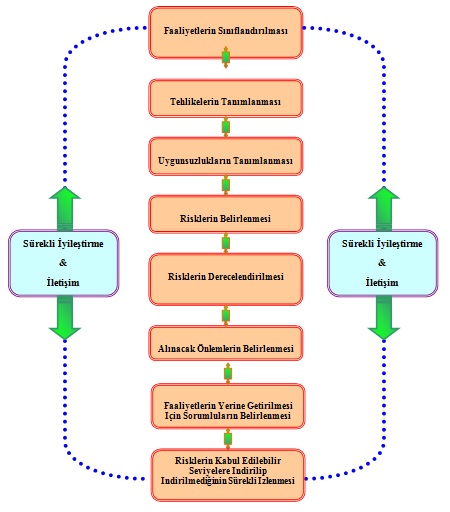 7.5 Faaliyet/ ProsesTanımlanan faaaliyet alanlarının/ gruplarının her biri için TEHLİKE/RİSK DEĞERLENDİRME FORMU kullanılır. Formda listelenen tehlikelerin her biri ayrı ayrı değerlendirmeye tabi tutulur.Proses/ Faaliyet Tanımı:Tehlikeye neden olabilecek sınırları belirlenmiş faaliyet veya faaliyetler dizisidir;Makineler ile çalışma,                                       Kaldırma, yükleme, boşaltma, taşıma,El aletleri ile çalışma,Elektrik ile çalışma,Ofis çalışmaları,Kazı çalışmaları,Nakliye çalışmaları,Yüksekte çalışma,Laboratuvar çalışmaları,Ekranlı ekipmanlar ile çalışmaDepolama işleriBakım-onarım işlemleriKimyasallar ve basınçlı gaz tüpleri ile çalışma         İş ekipmnları ile çalışmalarSağlık Bakım HizmetleriYataklı Tedavi HizmetleriPoliklinik HizmetleriUlaşım HizmetleriYemekhane HizmetleriOtoparklarGörüntüleme HizmetleriTemizlik HizmetleriGüvenlik HizmetleriAcil Bakım Hizmetleri7.6 Kontrol Öncesi Tehlike ve Risk Değerlendirmesi      Risk Analiz ve Değerlendirme Yöntemi        L TİPİ MATRİS: 5 x 5 Matris diyagramı (L Tipi Matris) özellikle sebep-sonuç ilişkilerinin değerlendirilmesinde kullanılır. Bu metod basit olması dolayısıyla tek başına risk analizi yapmak zorunda olan analistler için idealdir, ancak değişik prosesler içeren veya birbirinden çok farklı akım şemasına sahip işlerin hepsi için tek başına yeterli değildir ve analistin birikimine göre metodun başarı oranı değişir. Bu tür işletmelerde özellikle aciliyet gerektiren ve biran evvel önlem alınması gerekli olan tehlikelerin tespitinin yapılabilmesi için kullanılmalıdır. Bu metod ile öncelikle bir olayın gerçekleşme ihtimali ile gerçekleşmesi takdirinde sonucunun derecelendirilmesi ve ölçümü yapılır. Risk skoru ihtimal ve zarar derecesinin çarpımından elde edilerek tablodaki yerine yazılır.Risk = Olasılık x Etki (Şiddet)Madde 6.5 altında tanımlanan tehlikelerin her birinin risk değeri hesaplanırken, tehlikenin olma olasılığı ve etkisi (şiddeti) sınıflandırılır ve puanlandırılır. Risk değeri, olasılığın ve etkinin bileşkesinden hesaplanır. Tehlike sınıflandırması, tehlikenin risk değeri ve riskin doğuracağı sonuçlarla ilgili bir yaptırım olup olmadığının incelenmesi ile belirlenir ve tanımlanan her riske bir öncelik derecesi (puan ) verilir. Tehlike sınıflandırması için puanlama yapılırken, eğer bir alt işverenle çalışıyorsak daha az bilinçli olabileceği göz önünde bulundurulur ve çıkan değerlendirmeler sonucu alt işverenlerin faaliyetlerinden kaynaklanan risklere öncelik verilir. Risk değerlendirmesi yapılırken hem sağlık hem de güvenlik ile ilgili tehlike ve riskler tek tek ele alınır. Örnek: gürültü, toz, hijyen, haşerat, koğuşlar, yemekhane v.b. Her bir ölçüt için aşağıda verilen puan cetveli doğrultusunda puanlama yapılır:Çizelge 7.1 Tehlikelerin Tanımlanması ve Risk Değerlendirme TablosuZararın ortaya çıkma olasılığı için aşağıdaki tanımlamalar yapılmıştır;Çizelge 7.2 Zararın Ortaya Çıkma OlasılığıRisk = Olasılık x Etki (Şiddet)Zararın ortaya çıktığı anda yapması muhtemel etki için aşağıdaki tanımlamalar yapılmıştır;                      Çizelge 7.3 Zararın Ortaya Çıkma Olasılığı Sonucu Muhtemel Etki                     Risk Puanı Derecelendirme Matrisi tanımlaması aşağıdaki gibidir;Çizelge 7.4 Risk Puanı Derecelendirme MatrisiSonucun Kabul Edilebilirlik Değerleri aşağıdaki gibi tanımlanmıştır;Çizelge 7.5 Sonucun Kabul Edilebilirlik DeğerleriPuanlamanın mümkün olduğunca objektif olması için İş Sağlığı ve Güvenliği Birimi, İş Sağlığı ve Güvenliği Uzmanı, Risk Değerlendirme Ekibi, Destek Elemenler ve İşverenin birlikte yapacağı görüşmelerin yanısıra çalışanların da görüşlerinin alınması önerilmektedir.Farklı kişiler tarafından yapılan puanlama sonuçlarının ortalaması alınarak, nihai puanlar tam sayı olarak belirlenir. Nihai puanların çarpımı alınarak, öncelik derecesinin objektif biçimde değerlendirilmesi için bir baz oluşturulur. Elde edilen veriler İSG Kurulu ve işveren tarafından gözden geçirilerek, nihai öncelik derecesi belirlenir.7.7 Sonuçların Değerlendirilmesi: Belirlenen öncelik derecesine ve işverenin ayırabileceği kaynaklara göre, tehlikeler arasında öncelikli görülenlerin değerlendirilmesi aşağıda verilen yöntem doğrultusunda kararlaştırılır.Öncelikli Tehlikeler: Değerlendirme sonucunda 25 puan alan konularİş hemen durdurulur.Tehlike kontrol altına alınır.Kontrol için dokümante edilmiş prosedür/talimatlar oluşturulur.Öncelikli Tehlikeler: Değerlendirme sonucunda 16 (dahil)- 20 arasında puan alan konular:Gerektiğinde iş durdurulur.Tehlike kontrol altına alınır.Kontrol için dokümante edilmiş prosedür/ talimatlar oluşturulur.İzleme ve ölçme planı yapılır ve kayıtları tututlur.İyileştirmeye yönelik düzeltici ve önleyici faaliyetleri belirlenir sınırlara indirilmesi hedeflenir.1. Öncelikli tehlikelerin, kontroller sonucu kabul edilebilir sınırlara indirilmesi hedeflenir.Mümkün olduğu yerde iyileştirmelerin rakamsal olarak takibi yapılır ve kaydı tutulur.Personele ihtiyaç duyulan eğitimler verilir.Bu konulardaki tüm uygulamanın belirli periyotlarla denetlenmesi sağlanır.Öncelikli Tehlikeler: Değerlendirme sonucunda 9 üzerinde ve 16 altında puan alan konular bu prosedürde tarif edilen:Tehlike kontrol altında tutulur.Gerekli görüldüğünde ve kontrol için talimatlar oluşturulur.Mümkün olduğunda izlenirliği ve ölçülmesi sağlanır ve kayıtlar tutulur.İyileştirmeye yönelik düzeltici ve önleyici faaliyetler belirlenir ve uygulanması ve takibi yapılır.2. öncelikli tehlikelerin, kontroller sonucu kabul edilebilir sınırlara indirilmesi hedeflenir.Personele, ihtiyaç duyulan eğitimler verilir.Bu konulardaki tüm uygulamaların belirli periyotlarda denetlenmesi sağlanır.Öncelikli Tehlikeler: Değerlendirme sonucunda 9(dahil) ya da 4 üzerinden puan alan konular, önlemler planlanan uygulamalar kısmında tarif edilir ve uygulama kontrolleri yapılır. Personele ihtiyaç duyulan eğitimler verilir. 3. Öncelikli tehlikelerin, kontroller sonucu kabul edilebilir sınırlara indirilmesi hedeflenir.Öncelikli Tehlikeler: Değerlendirme sonucunda 4 ve altında puan alan konular, gelecekte önemli bir tehlikeyi oluşturmaması için, incelenir ve gerekirse önlemler planlanan uygulamalar kısmında tarif edilir, uygulama kontrolleri yapılır ve personele ihtiyaç duyulan eğitimler verilir.6.8. Tehlike ve Risklerin Kontrolü: Belirlenen tehlikeler ve sebep olacağı risklerin azaltılmasına veya kontrol altına alınmasına yönelik önleyici faaliyetler planlanır. Bu faaliyetlerin yanı sıra OHSAS 18001 gereksinimlerini ve sürekli iyileştirmeyi sağlamak için gerekli uygulamalar da tanımlanır. Örneğin; Riskin ne şekilde kontrol altına alınacağı, kullanılması gerekli talimat veya prosedürler, planlanan eğitimler vb.  Tehlike ve riskin tamamen ortadan kaldırılması mümkün olmasa da, tehlikenin ve riskin azaltılması, uygulanan kontrol sistemleri ile sağlanabilir. Bu kontrol sistemleri aşağıdaki gibidir:Kaynağa yönelik alınacak önlemler (Yeni Teknoloji, Tadilat, Bakım, vb.)Ortama yönelik alınacak önlemler (Çalışan sayısı, Fiziksel-Kimyasal ve Biyolojik koşulların iyileştirilmesi, Levha ve İşaretlemeler, vb.)Kişiye yönelik alınacak önlemler (Koruyucu Malzeme, Eğitim, Performans Ölçümü, Doküman, Çalışma Süresi, vb.)Yönetsel Önlemler ( Çalışma talimatları, iş rotasyonu vb.)Mühendislik önlemleri (Daha az tehlike olanı tercih etme, makine koruyucuları periyodik bakım ve onarımlar)6.9. Planlanan Faaliyetin SorumlusuPlanlanan faaliyetin sorumlusu işveren tarafından belirlenir. Belirlenen kişiye bu sorumluluğu bildirilir. 6.10. Planlanan Faaliyetin Gerçekleşme SüresiPlanlanan faaliyetler işveren/vekili, risk değerlendirme ekibi, çalışan görüşleri ve planlanan faaliyet sorumlusu ile değerlendirilerek işyerinin mevcut ve fiziki şartları göz önüne alınarak kabul edilebilir seviyede süreler verilir.6.11. Planlanan Faaliyetler Sonrası Tehlike ve Riskin DeğerlendirilmesiFaaliyet / prosese ait tehlike ve risklerin, planlanan faaliyetler sonrası, aşağıda belirtilen parametrelerin değerlendirilmesi yapılarak, öncelik sırasının indirilmesi hedeflenir. Alınan önlemlere göre “Yeni Risk Puanı” belirlenir.6.12. Planlanan Faaliyetin Gerçekleşme DurumuPlanlanan faaliyetlerin belirtilen sürede gerçekleşip gerçekleşmediğine karar verilir. Eğer gerçekleşmiş ise planlanan faaliyet sonucu yeni risk puanı belirlenerek değerlendirme yapılır. Planlanan faaliyetin gerçekleşmemesi durumunda neden gerçekleşmediği ( verilen süre, maddi imkansızlık, vb. ) faaliyet sorumlusu ile değerlendirilerek ya yeni bir faaliyet planlanır ya da faaliyetin gerçekleştirilmesi için neler yapılması gerektiği araştırılır.6.13. Tehlike Tanımlama ve Risk Değerlendirme Programının OnaylanmasıBelirlenen tehlikeler, riskler, bunalrın öncelik dereceleri, önemli riskler ve bunlara göre oluşturulan uygulama ve kontrol sonuçları, İSG Kurulu tarafından gözden geçirilir, varsa düzeltme/düzenlemeler yapılır. İşveren tarafından onaylanan program, Yönetim planına dahil edilerek gerekli çalışmalar başlatılır.Risk değerlendirmesi asgari aşağıdaki hususları kapsayacak şekilde dökümante edilir.İşyerinin unvanı, adresi ve işverenin adıGerçekleştiren kişilerin isim ve unvanları ile bunlardan İş Güvenliği Uzmanı ve İşyeri Hekimi olanların Bakanlıkça verilmiş belge bilgileriGerçekleştirildiği tarih ve geçerlilik süresiRisk değerlendirmesi işyerindeki farklı bölümler için ayrı ayrı yapılmışsa her birinin adıTespit edilen risklerRisk analizinde kullanılan yöntem veya yöntemlerTespit edilen risklerin önem ve öncelik sırasını da içeren analiz sonuçlarıDüzeltici ve önleyici kontrol tedbirleri, gerçekleştirlme tarihleri ve sonrasımda tespit edilen risk seviyesiRisk değerlendirmesi dökümanının sayfaları numaralandırılarak; gerçekleştiren lişilet tarafından her sayfası paraflanıp, son sayfası imzalanır ve işyerinde saklanır.Risk değerlendirmesi dökümanı elektronik ve benzeri ortamlarda hazırlanıp arşivlenebilir.8.İLGİLİ DÖKÜMAN8.1. Tehlike/ Risk Değerlendirme Formu8.2. Risk Değerlendirme Ön Tespit Raporu8.3.Risk Değerlendirmede Kullanılan Örnek Checklistler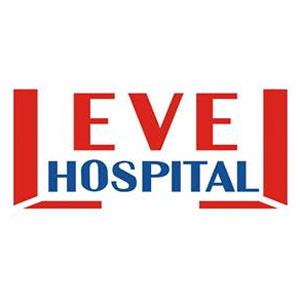 RİSK DEĞERLENDİRME PROSEDÜRÜDÖKÜMAN KODURY.PR.01RİSK DEĞERLENDİRME PROSEDÜRÜYAYIN TARİHİ22.08.2016RİSK DEĞERLENDİRME PROSEDÜRÜREVİZYON TARİHİ02.08.2017RİSK DEĞERLENDİRME PROSEDÜRÜREVİZYON NO01RİSK DEĞERLENDİRME PROSEDÜRÜSAYFA1/12RİSK DEĞERLENDİRME PROSEDÜRÜDÖKÜMAN KODURY.PR.01RİSK DEĞERLENDİRME PROSEDÜRÜYAYIN TARİHİ22.08.2016RİSK DEĞERLENDİRME PROSEDÜRÜREVİZYON TARİHİ02.08.2017RİSK DEĞERLENDİRME PROSEDÜRÜREVİZYON NO01RİSK DEĞERLENDİRME PROSEDÜRÜSAYFA2/12RİSK DEĞERLENDİRME PROSEDÜRÜDÖKÜMAN KODURY.PR.01RİSK DEĞERLENDİRME PROSEDÜRÜYAYIN TARİHİ22.08.2016RİSK DEĞERLENDİRME PROSEDÜRÜREVİZYON TARİHİ02.08.2017RİSK DEĞERLENDİRME PROSEDÜRÜREVİZYON NO01RİSK DEĞERLENDİRME PROSEDÜRÜSAYFA3/12RİSK DEĞERLENDİRME PROSEDÜRÜDÖKÜMAN KODURY.PR.01RİSK DEĞERLENDİRME PROSEDÜRÜYAYIN TARİHİ22.08.2016RİSK DEĞERLENDİRME PROSEDÜRÜREVİZYON TARİHİ02.08.2017RİSK DEĞERLENDİRME PROSEDÜRÜREVİZYON NO01RİSK DEĞERLENDİRME PROSEDÜRÜSAYFA4/12RİSK DEĞERLENDİRME PROSEDÜRÜDÖKÜMAN KODURY.PR.01RİSK DEĞERLENDİRME PROSEDÜRÜYAYIN TARİHİ22.08.2016RİSK DEĞERLENDİRME PROSEDÜRÜREVİZYON TARİHİ02.08.2017RİSK DEĞERLENDİRME PROSEDÜRÜREVİZYON NO01RİSK DEĞERLENDİRME PROSEDÜRÜSAYFA5/12RİSK DEĞERLENDİRME PROSEDÜRÜDÖKÜMAN KODURY.PR.01RİSK DEĞERLENDİRME PROSEDÜRÜYAYIN TARİHİ22.08.2016RİSK DEĞERLENDİRME PROSEDÜRÜREVİZYON TARİHİ02.08.2017RİSK DEĞERLENDİRME PROSEDÜRÜREVİZYON NO01RİSK DEĞERLENDİRME PROSEDÜRÜSAYFA6/12FaaliyetTehlikeler ve RisklerSonuçMevcut Uygulama/ İşlem Kontrolüİlgili Mevzuat (yasal ve diğer şartlar)OŞRPMevzuatRisk DeğerlendirmesiZARARIN ORTAYA ÇIKMA OLASILIĞIORTAYA ÇIKMA OLASILIĞI İÇİN DERECELENDİRME BASAMAKLARIDERECELENDİRME PUANIÇOK KÜÇÜKHEMEN HEMEN HİÇ1KÜÇÜKÇOK AZ (YILDA BİR KEZ) SADECE ANORMAL DURUMLARDA2ORTAAZ (YILDA BİR KAÇ KEZ)3YÜKSEKSIKLIKLA (AYDA BİR)4ÇOK YÜKSEKÇOK SIKLIKLA (HAFTADA BİR GÜN, HERGÜN), NORMAL ÇALIŞMA ŞARTLARINDA5RİSK DEĞERLENDİRME PROSEDÜRÜDÖKÜMAN KODURY.PR.01RİSK DEĞERLENDİRME PROSEDÜRÜYAYIN TARİHİ22.08.2016RİSK DEĞERLENDİRME PROSEDÜRÜREVİZYON TARİHİ02.08.2017RİSK DEĞERLENDİRME PROSEDÜRÜREVİZYON NO01RİSK DEĞERLENDİRME PROSEDÜRÜSAYFA7/12	EtkiOrtaya Çıkma Olasılığı İçin Derecelendirme BasamaklarıDerecelendirme PuanıÇOK HAFİFİş Saati Kaybı Yok, İlk Yardım gerektiren1HAFİFİş Günü Kaybı yok, kalıcı etkisi olmayan ayakta tedavi ilk yardım gerektiren2ORTAHafif yaralanma, Yatarak Tedavi Gerekir3CİDDİCiddi Yaralanma, Uzun süreli tedavi, Meslek hastalığı4ÇOK CİDDİÖlüm, sürekli iş göremezlik, uzuv kaybı5RİSK DEĞERLENDİRME PROSEDÜRÜDÖKÜMAN KODURY.PR.01RİSK DEĞERLENDİRME PROSEDÜRÜYAYIN TARİHİ22.08.2016RİSK DEĞERLENDİRME PROSEDÜRÜREVİZYON TARİHİ02.08.2017RİSK DEĞERLENDİRME PROSEDÜRÜREVİZYON NO01RİSK DEĞERLENDİRME PROSEDÜRÜSAYFA8/12ŞİDDETŞİDDETŞİDDETŞİDDETŞİDDETİHTİMAL1 ( Çok Hafif )2 ( Hafif )3 (Orta Derece)4 ( Ciddi ) 5 ( Çok Ciddi )1                  (Çok Küçük)Önemsiz1Katlanılabilir Risk2Katlanılabilir Risk3Katlanılabilir Risk4Katlanılabilir Risk52                     (Küçük)Katlanılabilir Risk2Katlanılabilir Risk4Katlanılabilir Risk6Orta Düzeydeki Risk8Orta Düzeydeki Risk103               (Orta Derece)Katlanılabilir Risk3Katlanılabilir Risk6Orta Düzeydeki Risk9Orta Düzeydeki Risk12Önemli Risk154                      (Yüksek)Katlanılabilir Risk4Orta Düzeydeki Risk             8Orta Düzeydeki Risk            12Önemli Risk16Katlanılamaz Risk205              (Çok Yüksek)Katlanılabilir Risk5Orta Düzeydeki Risk           10Önemli Risk15Katlanılamaz Risk20Katlanılamaz Risk25RİSK DEĞERLENDİRME PROSEDÜRÜDÖKÜMAN KODURY.PR.01RİSK DEĞERLENDİRME PROSEDÜRÜYAYIN TARİHİ22.08.2016RİSK DEĞERLENDİRME PROSEDÜRÜREVİZYON TARİHİ02.08.2017RİSK DEĞERLENDİRME PROSEDÜRÜREVİZYON NO01RİSK DEĞERLENDİRME PROSEDÜRÜSAYFA9/12SONUÇEYLEMKatlanılamaz Riskler (20-25)Belirlenen risk kabul edilebilir bir seviyeye düşürülünceye kadar iş başlatılmamalı eğer devam eden bir faaliyet varsa derhal durdurulmalıdır. Gerçekleştirilen faaliyetlere rağmen riski düşürmek mümkün olmuyorsa, faaliyet engellenmelidir.Önemli Riskler (15-16)Belirlenen risk azaltıncaya kadar iş başlatılmamalı eğer devam eden bir faaliyet varsa derhal durdurulmalıdır. Risk işin devam etmesi ile ilgiliyse acil önlem alınmalı ve bu önlemler sonucunda faaliyetin devamına karar verilmelidir.Orta Düzeydeki Riskler (8-9-10-12)Belirlenen riskleri düşürmek için faaliyetler başlatılmalıdır. Risk azaltma önlemleri zaman alabilir.Katlanılabilir Riskler (2-3-4-5-6)Belirlenen riskleri ortadan kaldırmak için ilave kontrol proseslerine ihtiyaç olmayabilir. Ancak mevcut kontroller sürdürülmeli ve bu kontrollerin sürdürüldüğü denetlenmelidir.Önemsiz Riskler (1)Belirlenen riskleri ortadan kaldırmak için kontrol(Prosesleri planlamaya ve gerçekleştirilecek faaliyetlerin kayıtlarını saklamaya gerek olmayabilir.)RİSK DEĞERLENDİRME PROSEDÜRÜDÖKÜMAN KODURY.PR.01RİSK DEĞERLENDİRME PROSEDÜRÜYAYIN TARİHİ22.08.2016RİSK DEĞERLENDİRME PROSEDÜRÜREVİZYON TARİHİ02.08.2017RİSK DEĞERLENDİRME PROSEDÜRÜREVİZYON NO01RİSK DEĞERLENDİRME PROSEDÜRÜSAYFA10/12RİSK DEĞERLENDİRME PROSEDÜRÜDÖKÜMAN KODURY.PR.01RİSK DEĞERLENDİRME PROSEDÜRÜYAYIN TARİHİ22.08.2016RİSK DEĞERLENDİRME PROSEDÜRÜREVİZYON TARİHİ02.08.2017RİSK DEĞERLENDİRME PROSEDÜRÜREVİZYON NO01RİSK DEĞERLENDİRME PROSEDÜRÜSAYFA11/12RİSK DEĞERLENDİRME PROSEDÜRÜDÖKÜMAN KODURY.PR.01RİSK DEĞERLENDİRME PROSEDÜRÜYAYIN TARİHİ22.08.2016RİSK DEĞERLENDİRME PROSEDÜRÜREVİZYON TARİHİ02.08.2017RİSK DEĞERLENDİRME PROSEDÜRÜREVİZYON NO01RİSK DEĞERLENDİRME PROSEDÜRÜSAYFA12/12HAZIRLAYANKONTROL EDENONAYLAYANİŞ GÜVENLİĞİ DANIŞMANIİŞ YERİ HEKİMİ DANIŞMANIİŞVEREN VEYA İŞVEREN VEKİLİ